Dear Santanu Sir,
                         I am Indrajit Giri, a student of B.Sc. Chem(H) of Dinabandhu Andrews College of C. U. I have just completed my 3rd year exam. Result out about 2 months later. Then I shall submit my result.
    I have got help
very much from you from 2011 to continue my reading. From you the
amount, I have got, was very helpful to pay my tuition fees. One time,
I was worried about continuing of my study as my family's financial
condition is very bad. So, this amount is very much helpful to me.
   Later I want to research in Chemistry. But, I am worried about the
money for my next reading. So, if you help me to fulfill my dream with
the help of your Scholarship continuly, I shall be highly highly
obliged to you.
Thanking you,
                        Your faithfully,
                         Indrajit GiriMay 5 (7 days ago)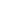 